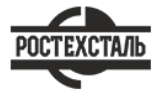 ГОСТ 18907-73Прутки нагартованные, термически обработанные шлифованные из высоколегированной и коррозионностойкой стали. Технические условияСтатус: действующийВведен в действие: 1975-01-01Подготовлен предприятием ООО «Ростехсталь» - федеральным поставщиком металлопрокатаСайт www.rostechstal.ru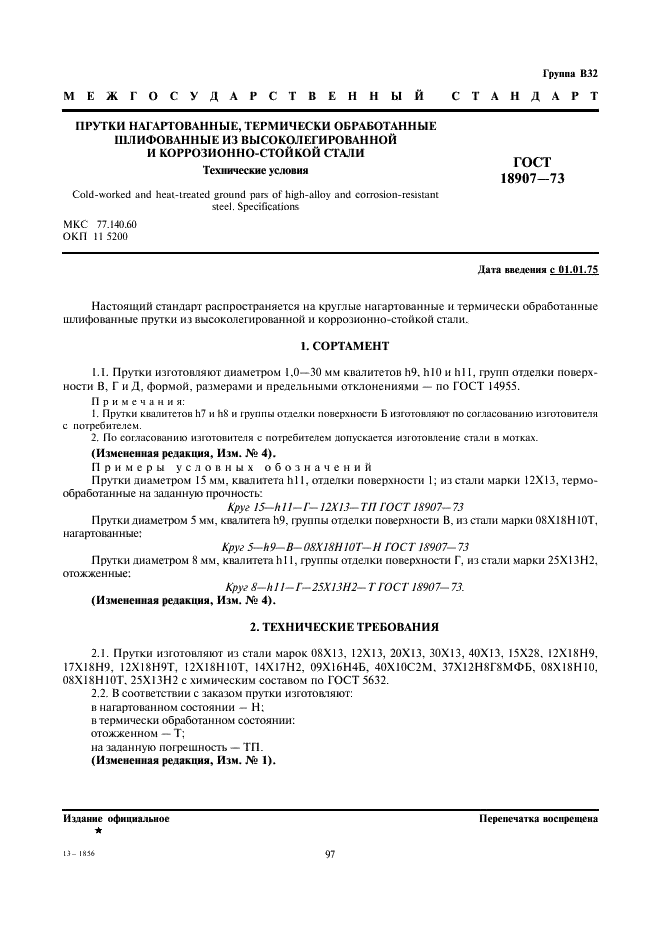 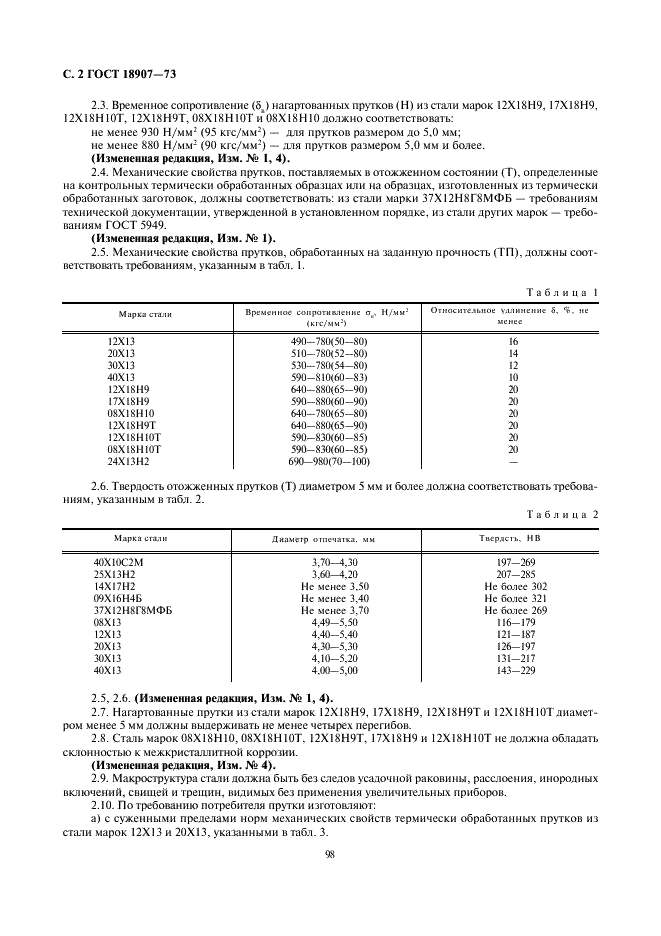 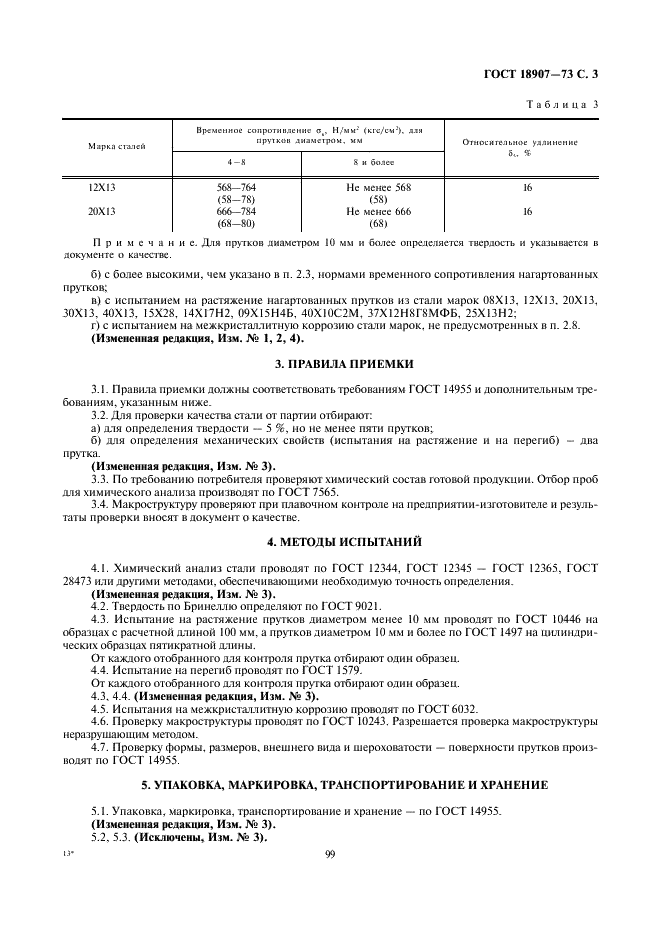 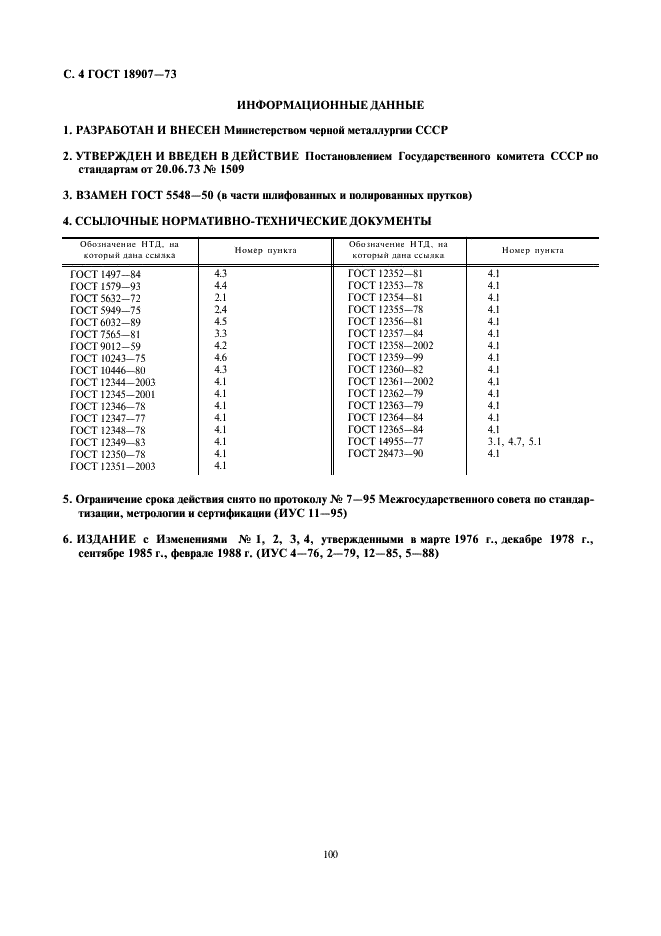 